Obecný úradVEC:  Žiadosť o stavebné povolenie podľa § 58 zák. č. 50/1976 Zb. (stavebný zákon) v znení neskorších zmien a doplnkov, a § 8 vyhl. MŽP SR č. 453/2000 Z. z.      Stavebník(ci)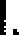 Meno, priezvisko (názov právnickej osoby)...........................................................................Adresa (sídlo právnickej osoby):............................................................................................V zmysle zákona č. 447/2015 Z. z. o miestnom poplatku za rozvoj a o zmene a doplnení niektorých zákonov a súvisiacich predpisov: Druh stavby- podľa projektovej dokumentácie.................................................................................................................................................Účel stavby – podľa projektovej dokumentácie ( bytové, nebytové, inžinierske siete).................................................................................................................................................Podlahová plocha stavby v m2 (t. j. súčet výmery všetkých miestností v nadzemných podlažiach stavby v m2, okrem vstavanej garáže a parkovacieho státia v rámci existujúcej stavby).....................................................................................................................................Parcelné čísla a druhy (kultúry) stavebného pozemkuPodľa evidencie nehnuteľností, parcela č.:.............................................................................Druh(kultúra):.........................................................................................................................Katastrálne územie:..............................................................................................................Parcelné čísla susedných pozemkov alebo ostatných pozemkov, ktoré sa majú použiť ako stavenisko...............................................................................................................................Druh(kultúra)............................................         kat. územie:..................................................K stavebnému pozemku (prípadne k existujúcej stavbe) má stavebník:-  vlastnícke právo:.................................................................................................................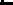 - iné právo (uviesť aké):..........................................................................................................Údaje o dokumentácii: Meno, priezvisko (názov) a adresa (sídlo) projektanta:.........................................................................................................................................................Údaj o tom či sa stavba uskutočňuje zhotoviteľom alebo svojpomocneZhotoviteľ .............................................................................................................................resp. meno a adresa stavebného dozoru..............................................................................Zoznam a adresy účastníkov stavebného konania (vlastníci susedných pozemkov a stavieb) vydokladovať kópiami listov vlastníctva: www.katasterportal.sk alebo www.mapka.qku.sk Parcela č..............................................................................................................................Parcela č..............................................................................................................................Parcela č..............................................................................................................................V ..................... dňa............................										_______________________________									         Podpis všetkých žiadateľovPrílohy:List vlastníctva alebo iný dokument, ktorými stavebník preukazuje. že je vlastníkom pozemku alebo stavby alebo, že má k pozemku či stavbe iné právo.Kópia z katastrálnej mapy.a/ 2x projektovú dokumentáciu vrátane profesii, 2x katalógový list, ak sa výstavba bude realizovať podľa    katalógového projektu; ak ide o stavby podľa § 45 ods. 6 písm. a) zákona. postačí dokumentácia     vypracovaná osobou s príslušným odborným vzdelaním;b/ 2x projektovú dokumentáciu vrátane profesii, ak projektovú dokumentáciu spracoval projektant –     jednotlivec, ktorý je oprávnenou osobou.3. Preukaz odbornej spôsobilosti projektanta - overenú fotokópiu, len fotokópiu pričom sa k nahliadnutiu    predloží originál odbornej spôsobilosti.2x situácia osadenia stavby vrátane susedných stavieb a uličných pohľadov, napojenia na inžinierske siete v M 1 : 200 ak nie je súčasťou projektovej dokumentácie.Rozhodnutie o vyňatí z poľnohospodárskeho pôdneho fondu. ak sa stavba uskutočňuje v záhrade, roli. pasienku na požiadanie vydáva Obvodný pozemkový úrad v Senci l.Ak ide o stavbu uskutočňovanú svojpomocou, vyhlásenie stavebného dozoru alebo kvalifikovanej osoby. že bude zabezpečovať odborné vedenie uskutočňovania stavby.Územné rozhodnutie o umiestnení stavby.Kópia všeobecne záväzného nariadenia o schválený územného plánu zóny, ak sa rozhodnutie nevyžaduje.Súhlas obce s malým zdrojom znečistenia.Súhlas BVS na kanalizačný zvod resp. výkres žumpy 2x, ak nie je stavba odkanalizovaná.I I . Odsúhlasenie projektovej dokumentácie plynu [vydáva SPP š.p./.12. Vyjadrenie k žiadosti o pripojenie od ZE Bratislava.14.Správny poplatok /pokladňa /-15.0statné doklady ktoré si vyžiada stavebný úrad.PoznámkyI. Ak stavebné povolenie zahŕňa stavbu viacerých samostatných objektov, vyberie sa súhrnný poplatok za všetky samostatné objekty uvedené v stavebnom povolení okrem prípojok (písmená a) a b)).2 Hotelové a iné ubytovacie zariadenia sa posudzujú ako nebytová výstavba.3. Garáže s viac ako dvoma miestami sa posudzujú ako samostatné stavby.4 Podľa tejto položky spoplatňujú stavebné povolenia stavebné úrady. špeciálne stavebné úrady, vojenské a iné stavebné úrady podľa ustanovení   § 117, 120 a 121 zákona 50/1976 Zb. o územnom plánovaní a stavebnom poriadku (stavebný zákon) v znení neskorších predpisov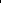 